SOUTH EASTERN KENYA UNIVERSITYUNIVERSITY EXAMINATIONS 2016/2017FIRST SEMESTER EXAMINATION FOR THE DEGREE OF BACHELOR OFSCIENCEESM 103: PHYSICS OF THE ENVIRONMENT13TH DECEMBER, 2016INSTRUCTIONS TO CANDIDATESTIME: 8.00-1.00A.MThis paper consists of FIVE questions.Answer question ONE and any other TWO questions.Question ONE carries 30 mark while the other TWO questions carry 20marks eachUse the following constants where necessaryCoulomb’s Constant ke 8.99109 N.m2 / C 2Permittivity of free space o 8.851012C 2 / N.m2Permeability of free spaceo 4107 H / mProton mass m p 1.671027 kgElectron mass me 1.671031kgSEKU/09-12/2016/2017Page 1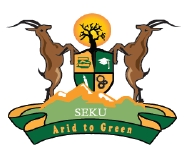 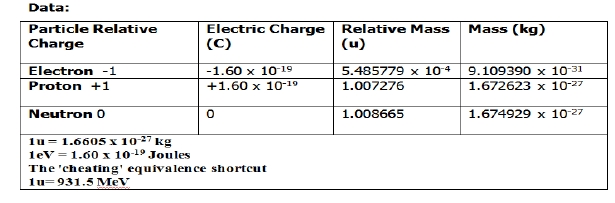 QUESTION 1 [30 MARKS] (COMPULSARY)a) The surface of the sun has a temperature of approximate 5800K to a goodapproximation we may treat the sun as a black body.i.ii.What is the peak intensity wavelength λmax?What is the total radiated power per unit area?-3[3 marks][3 marks ]b) Define the term radioactivityc) Explain how helium – neon laser worksd) Explain the concept of green house effect[1 marks][4 marks][4 marks]e) State two reasons why solar energy is the most preferred source of renewable energy[2 marks]f) Using a well labelled sketch explain the composition of the vertical atmosphere[6 marks]g) State two important functional roles of water vapour in the atmosphere on the planetearthh) Explain how Orographic uplift mechanism leads to cloud formationi) State the plank`s wien`s lawQuestion 2 [20 marks]a. Using a well labelled diagram describe the Michelson interferometer[2 marks][3 marks][2 marks][8 marks]b. State and explain two major environmental concerns associated with radiations[2 marks]c. Write down the formula used in calculation of sensitivity of unknown pyranometer[2 marks]d. Describe the operation of UV spectrophotometer and UV spectrometer[8 marks]Question 3 [ 20 marks]a. A radioactive element has an initial count rate of 2,400 counts per minute on a scaler.The count rate falls to 300 units per minute in 30 hours,i.Calculate the half-life of the element[2 marks]ii.If the initial number of atoms in another sample of the same element is6.0 × 1020, how many atoms will have decayed in 50 hours?[ 3 marks]b. using a well labelled diagram explain how Geiger muller tube detects radioactiveradiation[ 6 marks]c) 24He is the most abundant isotope of helium. Its mass is 6.6447x 10-27kg. What isi.ii.iii.The mass defect?The binding energy of the nucleus in joules?The binding energy of the nucleus in electron volts?[4 marks][3 marks][2 marks]Question 4 [20 marks]SEKU/09-12/2016/2017Page 2a. State the first law of thermodynamicsb. Define the following terms as used in thermodynamics[2 marks][4 marks]i.ii.iii.iv.SurroundingProcessOpen systemIsolated systemc. Describe three ways how heat is transferred in the environment[9 marks]d. State three predicted effects of green house effect [3 marks]e. State two forces acting on a parcel of air. [2 marks]Question 5 [20 marks ]a) Estimate the intensity of light emitted from the surface of the sun in the wavelengthrange 600nm-605nm, if the temperature of the sun T=5800K. (planks intensitydistributionfunctionisI ( )2hc 2hc,h=6.626*10-34J.s.c=3*108ms-1’k=1.381*10-23J/K) [8 marks]b) From the planks radiation law, show that I ( )d02 5 k 42 3T 4 .Use0 e ax 1 dx 240 a4[8 marks]c) The wavelength (λ) at the peak of a spectral distribution for a black body at 4300K is674nm. At what temperature would the peak be at 420nm.SEKU/09-12/2016/2017[4 marks]Page 3